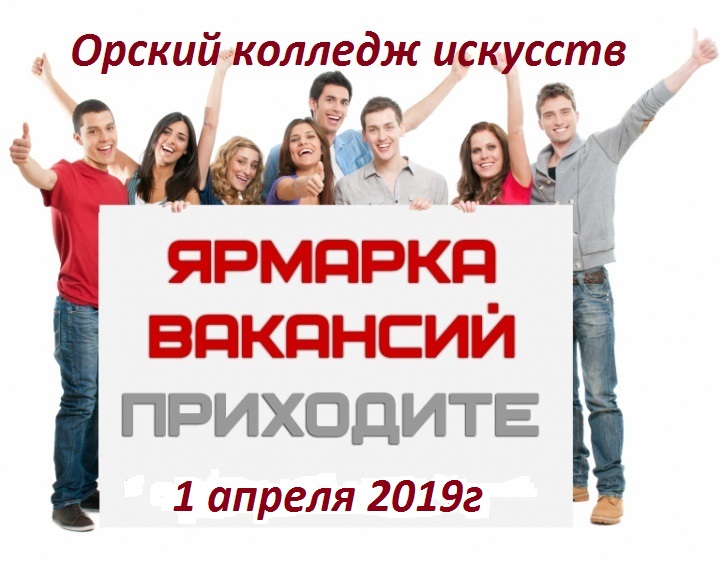                                                      23апреля   2021 года                                                                в 12.00 государственное бюджетное профессиональное образовательное учреждение «Орский колледж искусств» проводит                                                 «Ярмарку вакансий - 2021». Накануне «Ярмарки  вакансий - 2021»  ГБПОУ «ОКИ»  организует  Мониторинг потребности работодателей в молодых специалистах – выпускниках колледжа. Уважаемые работодатели, вы можете  принять  участие в Мониторинге  и выслать на электронный адрес  колледжа orkis56@mail.ru   заявку в период до 20  апреля 2021 года. В заявке необходимо указать:Наименование  организации;Потребность  в специалистах- выпускниках ОКИ;Социальные гарантии  молодым специалистам.Заявки заверяются подписью  директора и печатью организации.Контактный телефон:  8(3237) 26 60 91 (приемная): 8 (961)9177108  зам. директора  по УР     - Людмила Павловна Ясь  Формат проведения Ярмарки вакансий в ГБПОУ «ОКИ»Участники: руководители муниципальных органов управления культуры Оренбургской области, директора муниципальных учреждений дополнительного образования, руководители муниципальных и государственных учреждений культуры, администрация колледжа, студенты 4 курса колледжа, руководители практики, председатели предметно-цикловых комиссий.Цели проведения: укрепление и развитие сотрудничества Орского колледжа искусств с учреждениями-работодателями; обеспечение занятости студентов и трудоустройство выпускников; удовлетворение потребностей учреждений сферы культуры и искусства в молодых специалистах.Учреждения-работодатели: участвуют в презентационной и стендовой работе, представляют свои вакансии, отвечают на вопросы студентов, рассказывают о специфике учреждения и работе в нем, о возможности прохождения практики.Орский колледж искусств: выступает организатором мероприятия, решает организационные вопросы, презентует участников, участвует в стендовой работе (отвечает на вопросы студентов, проводит консультации со студентами по вопросам трудоустройства и прохождения практики), подводит итоги мероприятия.Студенты: общаются с работодателями, заполняют анкеты учреждений, консультируются по поводу составления резюме и поиска работы. Руководители практики, председатели предметно-цикловых комиссий: обеспечивают явку и участие студентов в Ярмарке вакансий.                      Поименный список выпускников-2021План проведения Ярмарки вакансий-2021 в ГБПОУ «ОКИ»Специальность   ФИО выпускника51.02.01 Народное художественное творчество (хореографическое творчество)1. Абрамова Кристина Андреевна2.  Бажина Юлия Сергеевна3. Белякова Дарья Сергеевна4.  Бузулуцкий Андрей Андреевич5.  Дейнова Снежана Дмитриевна6.  Детлова Полина Александровна7.  Полещук Анна Алексеевна8. Савченко Дарья Сергеевна9. Смирнова Юлия Валерьевна10. Тиунова Оксана Юрьевна11.  Флеминг Виктория Валерьевна12. Шестерякова Виктория Витальевна53.02.03 Инструментальное исполнительство53.02.03 Инструментальное исполнительствоФортепиано1. Акулина Александра Евгеньевна2.Божко Марина Александровна3. Ермакова Ксения Александровна4. Труханова Марта ВладимировнаОркестровые струнные инструменты1. Биккужина Дина Даниловна (скрипка)2. Иванов Алексей Валентинович (контрабас)3. Кондратьева Анастасия Вячеславовна (виолончель)Оркестровые духовые и ударные инструменты1.Муравьев Иван Андреевич (тромбон)Инструменты народного оркестра1. Горшков Сергей Александрович (балалайка)2. Марков Георгий Викторович (аккордеон)3.Калач Даяна Денисовна (гитара)53.02.04 Вокальное искусство1. Буянская Евгения Евгеньевна2. Ганиева Дариха  Мадихановна3. Луценко Алена Евгеньевна4.Маматказин Ильдар Рамильевич5. Марков Роман Валерьевич6. Низкодубова Виктория Ивановна7. Салтаева Анастасия Николаевна8. Лактионов Юрий Михайлович53.02.06 Хоровое дирижирование1. Тимофеева Диана Оганнесовна 2. Какурина Анастасия Дмитриевна3. Кирьянова Анастасия Алексеевна4. Митрофанова Майя Андреевна5.Осиевская Мария Ивановна6. Сандугулова Амина Тулегеновна7.Ступак Дарья Сергеевна53.02.07 Теория музыки1. Алексеева Ярославна Андреевна2. Граф  Александра Михайловна3. Кузнецов Иван ПетровичВремяМероприятие                                                            23 апреля  Ярмарка - вакансий:   распределение выпускников   колледжа.                                                             23 апреля  Ярмарка - вакансий:   распределение выпускников   колледжа. 11.30-12.00Заезд, размещение и регистрация участников12.00 -12.30Выступление представителей учреждений-работодателей по  трудоустройству выпускников 12.30-13.30Концерт выпускников колледжа.  13.30-14.00 Оформление документов по распределению 